THÔNG BÁOV/v: Sửa đổi, bổ sung Điều lệ giải bóng đá U15 Vô địch Quốc gia - Cúp Thái Sơn Bắc 2017Liên đoàn bóng đá Việt Nam sửa đổi bổ sung Điều lệ giải bóng đá Vô địch Quốc gia - Cúp Thái Sơn Bắc 2017, cụ thể như sau:Sửa đổi Tiết 6.2.Vòng loại Điều 6. Đăng ký thi đấu như sau:... Trong mỗi trận đấu: Đội được quyền đăng ký tối đa 20 cầu thủ (11 cầu thủ chính thức và 9 dự bị) và chỉ được phép thay thế tối đa 05 cầu thủ.Bổ sung tại Tiết 6.3. Vòng chung kết Điều 6. Đăng ký thi đấu:Trong mỗi trận đấu: Đội được quyền đăng ký tối đa 20 cầu thủ (11 cầu thủ chính thức và 9 dự bị) và chỉ được phép thay thế tối đa 05 cầu thủ.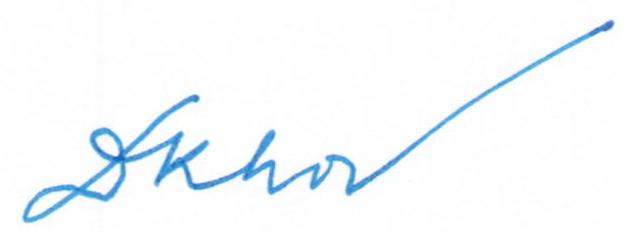 LIÊN ĐOÀN BÓNG ĐÁ VIỆT NAMCỘNG HOÀ XÃ HỘI CHỦ NGHĨA VIỆT NAM Độc lập - Tự do - Hạnh Phúc Hà Nội, ngày      tháng      năm 2017 Nơi nhận:- Lãnh đạo LĐBĐVN (để b/c);- Các thành viên tham dự giải;- Lưu VT, TCTĐ TỔNG THƯ KÝ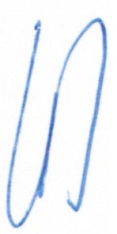 Lê Hoài Anh